            от 17 ноября  2021  года № 128                                 На основании статей 12, 132 Конституции Российской Федерации, Бюджетного кодекса Российской Федерации, статьи 35 Федерального закона от 06.10.2003 N 131-ФЗ «Об общих принципах организации местного самоуправления в Российской Федерации», Закона Оренбургской области от 26 декабря 2013 года N 2093/592-V-ОЗ «О бюджетном процессе в Оренбургской области», руководствуясь Уставом муниципального образования  Сорочинский городской округ Оренбургской области, Совет депутатов муниципального образования Сорочинский городской округ Оренбургской области  РЕШИЛ:1.  Внести в решение Совета депутатов муниципального образования Сорочинский городской округ Оренбургской области от 27 ноября 2019 года № 532 «Об утверждении Положения «О бюджетном процессе в муниципальном образовании Сорочинский городской округ Оренбургской области» (с учетом изменений от 23.06.2020 № 577, от 18.11.2020 №14) следующие изменения и дополнения:1.1. Изложить Приложение к решению в новой редакции согласно приложению к настоящему решению. 2. Установить, что настоящее решение вступает в силу после официального опубликования в информационном бюллетене «Сорочинск официальный», но не ранее 01.01.2022 года, за исключением положений, для которых настоящим пунктом установлен иной срок вступления в силу.Положение абзаца 4 статьи 45 Положения о бюджетном процессе в муниципальном образовании Сорочинский городской округ Оренбургской области применяется к правоотношениям, возникшим с 1 января 2021 года.3.  Поручить организацию исполнения настоящего решения заместителю главы по финансовой политике - начальнику Управления финансов администрации Сорочинского городского округа Оренбургской области Такмаковой Т.П.4. Контроль за исполнением настоящего решения возложить на постоянную депутатскую комиссию по вопросам бюджета, муниципальной собственности и социально-экономическому развитию.Председатель Совета депутатов муниципального образования Сорочинский городской округ Оренбургской области                                         С.В. ФильченкоГлава муниципального образования Сорочинский городской округ                                                                               Т.П. МелентьеваПриложениек решению Совета депутатов муниципального образования Сорочинский городской округ Оренбургской областиот 17 ноября 2021 года № 128Положениео бюджетном процессе в муниципальном образовании Сорочинский городской округ Оренбургской областиНастоящее Положение о бюджетном процессе в муниципальном образовании Сорочинский городской округ Оренбургской области (далее - Положение) устанавливает порядок составления, рассмотрения и внесения изменений в бюджет муниципального образования Сорочинского городского округа (далее – местный бюджет); порядок утверждения и исполнения местного бюджета; основы составления, внешней проверки, рассмотрения и утверждения бюджетной отчетности; организационные формы контроля за исполнением местного бюджета муниципального образования Сорочинский городской округ Оренбургской области (далее муниципального образования), осуществления иных бюджетных полномочий муниципального образования, а также регулирует отдельные вопросы осуществления бюджетного процесса.Глава I. Общие положенияСтатья 1. Правовая основа бюджетного процесса в Сорочинском городском округе Оренбургской области. 1. Правовую основу бюджетных правоотношений в муниципальном образовании составляют: Конституция Российской Федерации, Бюджетный Кодекс Российской Федерации и  принятые в соответствии с ним федеральные законы о федеральном бюджете, законы Оренбургской области Российской Федерации о бюджете Оренбургской области  Российской Федерации, муниципальные правовые акты представительного органа муниципального образования Сорочинский городской округ Оренбургской области (далее по тексту - Совет депутатов) о местном бюджете, иных федеральных законов, законов Оренбургской области и муниципальных правовых актов Совета депутатов, регулирующих бюджетные  правоотношения.2. Органы местного самоуправления муниципального образования принимают муниципальные правовые акты, регулирующие бюджетные правоотношения в муниципального образования, в пределах своей компетенции в соответствии с Бюджетным кодексом Российской Федерации.3. В случае противоречия между настоящим Положением и иными правовыми актами органов местного самоуправления, регулирующими бюджетные правоотношения в муниципальном образовании, применяется настоящее Положение.Статья 2. Структура правовых актов Сорочинского городского округа Оренбургской области по вопросам бюджетного процесса.1. Вопросы бюджетного процесса в муниципальном образовании регулируются Уставом муниципального образования, настоящим Положением, принятыми в соответствии с ними иными правовыми актами органов местного самоуправления муниципального образования.2. Правовые акты, предусмотренные пунктом 1 настоящей статьи, не могут противоречить Бюджетному кодексу Российской Федерации.Статья 3. Действие решения  о местном бюджете во времени.Решение о местном бюджете вступает в силу с 1 января и действует по 31 декабря финансового года, если иное не предусмотрено Бюджетным кодексом Российской Федерации и решением о местном бюджете.Решение  о местном бюджете подлежит официальному опубликованию не позднее 10 дней после его подписания в установленном законодательством порядке.Статья 4. Понятия и термины, применяемые в настоящем Положении.В целях настоящего Положения применяются понятия и термины в значениях, определенных Бюджетным кодексом Российской Федерации и иными федеральными законами, регулирующими бюджетные правоотношения.Статья 5. Правовая форма местного бюджета.Местный бюджет разрабатывается и утверждается в форме решения представительного органа муниципального образования.Статья 6. Финансовый год.Финансовый год соответствует календарному году и длится с 1 января по 31 декабря.Статья 7. Бюджетная классификация.1. Управление финансов администрации Сорочинского городского округа Оренбургской области (далее –Управление финансов) утверждает перечень кодов подвидов по видам доходов, главными администраторами которых являются органы местного самоуправления муниципального образования и (или) находящиеся в их ведении казенные учреждения. 2. Перечень главных распорядителей средств местного бюджета устанавливается решением о местном бюджете в составе ведомственной структуры расходов.Перечень разделов, подразделов, целевых статей (муниципальных программ и непрограммных направлений деятельности), групп и подгрупп видов расходов местного бюджета утверждается в составе ведомственной структуры расходов бюджета решением  о местном бюджете либо в установленных Бюджетным кодексом Российской Федерации случаях сводной бюджетной росписью местного бюджета.Целевые статьи расходов местного бюджета формируются в соответствии с муниципальными программами, не включенными в муниципальные программы направлениями деятельности органов местного самоуправления муниципального образования и (или) расходными обязательствами, подлежащими исполнению за счет средств местного бюджета.Каждому публичному нормативному обязательству, межбюджетному трансферту, инициативному проекту, предусмотренному статьей 26.1 Федерального закона от 06 октября 2003 года № 131-ФЗ «Об общих принципах организации местного самоуправления в Российской Федерации», поддержанному органами местного самоуправления присваиваются уникальные коды классификации расходов местного бюджета.Перечень и коды целевых статей расходов местного бюджета устанавливаются Управлением финансов.3. Перечень статей источников финансирования дефицита местного бюджета утверждается решением о местном бюджете при утверждении источников финансирования дефицита местного бюджета.Управление финансов утверждает перечень кодов видов источников финансирования дефицита местного бюджета, главными администраторами которых являются органы местного самоуправления муниципального образования и (или) находящиеся в их ведении казенные учреждения.Статья 8. Основные этапы бюджетного процесса в Сорочинском городском округе Оренбургской области.Бюджетный процесс в муниципальном образовании включает в себя следующие этапы:- разработка прогноза социально-экономического развития муниципального образования в порядке, установленном администрацией муниципального образования Сорочинский городской округ Оренбургской области;- разработка основных направлений бюджетной политики и основных направлений налоговой политики;- разработка среднесрочного финансового плана (при составлении бюджета на 1 год); - составление проекта местного бюджета;- рассмотрение проекта местного бюджета и его утверждение;- исполнение местного бюджета;- составление, рассмотрение отчета об исполнении местного бюджета и его утверждение.Статья 9. Участники бюджетного процесса в Сорочинском городском округе Оренбургской области. 1. Участниками бюджетного процесса в муниципальном образовании являются:- глава муниципального образования Сорочинский городской округ Оренбургской области (далее - Глава округа);- Совет депутатов муниципального образования Сорочинский городской округ Оренбургской области (далее – Совет депутатов);- администрация муниципального образования Сорочинский городской округ Оренбургской области (далее – администрация);- Контрольно-счетная палата муниципального образования Сорочинский городской округ Оренбургской области (далее – контрольно-счетная палата);- главные распорядители (распорядители) бюджетных средств;- главные администраторы (администраторы) доходов местного бюджета;- главные администраторы (администраторы) источников финансирования дефицита местного бюджета;- получатели бюджетных средств.2. Особенности бюджетных полномочий участников бюджетного процесса в муниципальном образовании, являющихся органами местного самоуправления муниципального образования, устанавливаются Бюджетным кодексом Российской Федерации, настоящим Положением и муниципальными правовыми актами администрации.Статья 10.  Бюджетные  полномочия  главы  муниципального образования Сорочинский городской округ Оренбургской области.Глава округа осуществляет следующие бюджетные полномочия:1) представление в Совет депутатов на рассмотрение и утверждение проекта местного бюджета на очередной финансовый год и плановый период;2) представление в Совет депутатов на утверждение отчета об исполнении местного бюджета;3) внесение в Совет депутатов проектов решений в части установления местных налогов и сборов, налоговых льгот на территории муниципального образования;4) внесение в Совет депутатов программ социально-экономического развития  муниципального образования;5) иные бюджетные полномочия, отнесенные Бюджетным кодексом Российской Федерации, иными федеральными законами и законами Оренбургской области, Уставом муниципального образования к бюджетным полномочиям главы округа.Статья 11. Бюджетные полномочия Совета депутатов муниципального образования Сорочинский городской округ Оренбургской области. 1. Совет депутатов рассматривает и утверждает местный бюджет  и отчет  о его исполнении, осуществляет контроль в ходе рассмотрения отдельных вопросов исполнения местного бюджета  на своих заседаниях, заседаниях комитетов, комиссий, рабочих групп Совета депутатов, в ходе проводимых Советом депутатов слушаний и в связи с депутатскими запросами, формируют и определяют правовой статус органа внешнего муниципального финансового контроля, осуществляет другие полномочия в соответствии с Бюджетным Кодексом Российской Федерации, Федеральным законом  от 06.10.2003  № 131-ФЗ «Об общих принципах организации местного самоуправления в Российской Федерации», Федеральным законом  от 07.02.2011  № 6-ФЗ «Об общих принципах организации и деятельности контрольно-счетных органов субъектов Российской Федерации и муниципальных образований», иными нормативными правовыми актами Российской Федерации,  Уставом муниципального образования,  настоящим Положением.2. Совету депутатов в пределах его компетенции по бюджетным вопросам, установленной Конституцией Российской Федерации, Бюджетным Кодексом Российской Федерации, иными нормативными правовыми актами Российской Федерации, для обеспечения его полномочий должна быть предоставлена администрацией вся необходимая информация.Статья 12. Бюджетные полномочия администрации Сорочинского городского округа Оренбургской области.Администрация осуществляет следующие бюджетные полномочия:1) обеспечивает составление проекта бюджета и среднесрочного финансового плана; 2) вносит его с необходимыми документами и материалами на утверждение Совета депутатов; 3) обеспечивает исполнение бюджета и составление бюджетной отчетности;4) представляет отчет об исполнении бюджета на утверждение Совета депутатов; 5) обеспечивает управление муниципальным долгом;6) утверждает перечень главных администраторов доходов местного бюджета;7) утверждает перечень главных администраторов источников финансирования дефицита местного бюджета; 8) осуществляет иные полномочия, определенные Бюджетным кодексом Российской Федерации и принимаемыми в соответствии с ним муниципальными правовыми актами, регулирующими бюджетные правоотношения.Статья 13. Бюджетные полномочия Управления финансов.Управление финансов обладает следующими полномочиями:1) организует и составляет проект местного бюджета и среднесрочного финансового плана, представляет его с необходимыми документами и материалами в администрацию муниципального образования для внесения в Совет депутатов;2) разрабатывает и представляет в администрацию основные направления бюджетной и налоговой политики;3)  организует исполнение местного бюджета, устанавливает порядки составления и ведения сводной бюджетной росписи местного бюджета, бюджетных росписей главных распорядителей средств местного бюджета и кассового плана исполнения местного бюджета;4)  вносит изменения в сводную бюджетную роспись местного бюджета;5) доводит до главных распорядителей средств местного бюджета показатели сводной бюджетной росписи и лимиты бюджетных обязательств;6) утверждает лимиты бюджетных обязательств для главных распорядителей средств местного бюджета;7)  устанавливает порядок составления бюджетной отчетности;8)  ежемесячно составляет и представляет отчет о кассовом исполнении бюджета в порядке, установленном Министерством финансов Российской Федерации; 9)  ведет реестр расходных обязательств Сорочинского городского округа;10)  формирует и ведет реестр источников доходов местного бюджета;11) проектирует предельные объемы бюджетных ассигнований по главным распорядителям средств местного бюджета;12) устанавливает порядок применения целевых статей расходов местного бюджета;13) разрабатывает программу муниципальных внутренних заимствований муниципального образования;14) осуществляет муниципальные внутренние заимствования от имени муниципального образования;15) осуществляет управление муниципальным долгом муниципального образования, ведет муниципальную долговую книгу муниципального образования;16) ведет в установленном порядке реестр органов местного самоуправления, муниципальных казенных, бюджетных, автономных учреждений и муниципальных унитарных предприятий городского округа; 17) ведет учет принятых получателями бюджетных средств, бюджетных обязательств и их оплаты;18) осуществляет в установленном им порядке открытие и ведение лицевых счетов главных распорядителей, распорядителей, получателей средств местного бюджета;19) осуществляет внутренний муниципальный финансовый контроль в соответствии с полномочиями, установленными бюджетным законодательством Российской Федерации;20) истребует от главных распорядителей, распорядителей и получателей средств местного бюджета представление отчетов об использовании средств местного бюджета и иных сведений, связанных с получением, перечислением, зачислением и использованием средств местного бюджета; 21) получает от кредитных организаций сведения об операциях со средствами местного бюджета;22) устанавливает порядок учета бюджетных обязательств;23) устанавливает порядок обеспечения получателей бюджетных средств по завершении текущего финансового года наличными деньгами, необходимыми для осуществления их деятельности в нерабочие праздничные дни в январе очередного финансового года;24) осуществляет в установленном порядке приостановление операций по лицевым счетам, открытым главным распорядителям, распорядителям и получателям средств местного бюджета, в предусмотренных законодательством случаях;25) осуществляет в установленном им порядке санкционирование оплаты денежных обязательств получателей средств местного бюджета и администраторов источников финансирования дефицита местного бюджета, лицевые счета которых открыты в Управлении финансов;26) осуществляет организацию исполнения судебных актов и решений налогового органа о взыскании налога, сбора, пеней и штрафов, предусматривающих обращение взыскания на средства местного бюджета в соответствии с законодательством Российской Федерации;27) осуществляет иные полномочия в соответствии с Бюджетным кодексом Российской Федерации, иными законодательными актами бюджетного законодательства Российской Федерации, законодательными актами бюджетного законодательства Оренбургской области, бюджетными нормативными правовыми актами муниципального образования либо полномочия, возложенные главой округа и администрацией. Статья 14. Бюджетные полномочия контрольно-счетной палаты муниципального образования Сорочинский городской округ Оренбургской области.Контрольно-счетная палата осуществляет бюджетные полномочия по:  - аудиту эффективности, направленному на определение экономности и результативности использования бюджетных средств;  - экспертизе проектов решений о местном бюджете, иных муниципальных нормативных правовых актов муниципального образования в сфере бюджетных правоотношений, в том числе обоснованности показателей (параметров и характеристик) местного бюджета;  - экспертизе муниципальных программ;  - анализу и мониторингу бюджетного процесса, в том числе подготовке предложений по устранению выявленных отклонений в бюджетном процессе и совершенствованию бюджетного законодательства Российской Федерации;  - подготовке предложений по совершенствованию осуществления главными распорядителями бюджетных средств, главными администраторами доходов бюджета, главными администраторами источников финансирования дефицита бюджета (далее - главные администраторы бюджетных средств) внутреннего финансового аудита;- другим вопросам, установленным  Федеральным законом от 7 февраля 2011 года N 6-ФЗ "Об общих принципах организации и деятельности контрольно-счетных органов субъектов Российской Федерации и муниципальных образований".Статья 15. Бюджетные полномочия иных участников бюджетного процесса в муниципальном образовании Сорочинский городской округ Оренбургской области.Иные участники бюджетного процесса в муниципальном образовании, перечисленные в статье 9 настоящего Положения, осуществляют бюджетные полномочия, установленные Бюджетным кодексом Российской Федерации и принимаемыми в соответствии с ним нормативными правовыми актами, регулирующими бюджетные правоотношения.  Глава III. Составление проекта местного бюджета Статья 16.Общие положения.1. Проект местного бюджета составляется на основе прогноза социально-экономического развития муниципального образования (далее – прогноза социально-экономического развития) в целях финансового обеспечения расходных обязательств муниципального образования.2. Проект местного бюджета составляется в порядке, установленном администрацией, в соответствии с Бюджетным кодексом Российской Федерации и принимаемыми с соблюдением его требований муниципальными правовыми актами Совета депутатов. 3. Проект местного бюджета составляется и утверждается сроком на один год (на очередной финансовый год) или сроком на три года (очередной финансовый год и плановый период) в соответствии с муниципальными правовыми актами Совета депутатов.4. В случае если проект местного бюджета составляется и утверждается на очередной финансовый год, администрация разрабатывает и утверждает среднесрочный финансовый план муниципального образования.5. Для местного бюджета применяется бюджетная классификация Российской Федерации в соответствии со статьями 18-23.1 Бюджетного кодекса Российской Федерации и указаниями о порядке применения бюджетной классификации, утверждаемыми Управлением финансов.Статья 17. Долгосрочное бюджетное планирование.Долгосрочное бюджетное планирование осуществляется путем формирования бюджетного прогноза муниципального образования на долгосрочный период в случае, если Совет депутатов принял решение о его формировании в соответствии с требованиями Бюджетного кодекса Российской Федерации.2. Под бюджетным прогнозом на долгосрочный период понимается документ, содержащий прогноз основных характеристик местного бюджета, показатели финансового обеспечения муниципальных программ на период их действия, иные показатели, характеризующие местный бюджет, а также содержащий основные подходы к формированию бюджетной политики на долгосрочный период.3. Бюджетный прогноз муниципального образования на долгосрочный период разрабатывается каждые три года на шесть и более лет на основе прогноза социально-экономического развития муниципального образования на соответствующий период.4. Бюджетный прогноз муниципального образования на долгосрочный период может быть изменен с учетом изменения прогноза социально-экономического развития муниципального образования на соответствующий период и принятого решения о местном бюджете без продления периода его действия.5. Порядок разработки и утверждения, период действия, а также требования к составу и содержанию бюджетного прогноза муниципального образования на долгосрочный период устанавливаются администрацией с соблюдением требований Бюджетного кодекса Российской Федерации. 6. Бюджетный прогноз (проект бюджетного прогноза, проект изменений бюджетного прогноза) муниципального образования на долгосрочный период (за исключением показателей финансового обеспечения муниципальных программ) представляется в Совет депутатов одновременно с проектом решения о местном бюджете.7. Бюджетный прогноз (изменения бюджетного прогноза) муниципального образования на долгосрочный период утверждается муниципальными правовыми актом администрации в срок, не превышающий двух месяцев со дня официального опубликования решения о местном бюджете. Статья 18. Органы, осуществляющие составление проекта местного бюджета.1. Составление проекта местного бюджета – исключительная прерогатива администрации.2. Непосредственное составление проекта местного бюджета осуществляет Управление финансов.Статья 19. Сведения, необходимые для составления проекта местного бюджета.1. В целях своевременного и качественного составления проекта местного бюджета Управление финансов имеет право получать необходимые сведения от иных финансовых органов, а также от иных органов государственной власти, органов местного самоуправления.2. Составление проекта местного бюджета основывается на:- положениях послания Президента Российской Федерации Федеральному Собранию Российской Федерации, определяющих бюджетную политику (требования к бюджетной политике) в Российской Федерации;   - документах, определяющих цели национального развития Российской Федерации и направления деятельности органов публичной власти по их достижению; - основных направлениях бюджетной и основных направлениях налоговой политики Сорочинского городского округа;- прогнозе социально-экономического развития;- бюджетном прогнозе (проекте бюджетного прогноза, проекте изменений бюджетного прогноза) на долгосрочный период;- муниципальных программах (проектах муниципальных программ, проектах изменений указанных программ).Статья 20. Прогноз социально-экономического развития Сорочинского городского округа Оренбургской области.1. Прогноз социально-экономического развития разрабатывается на период не менее трех лет.2. Прогноз социально-экономического развития ежегодно разрабатывается в порядке, установленном  местной администрацией.3. Прогноз социально-экономического развития одобряется местной администрацией одновременно с принятием решения о внесении проекта бюджета в Совет депутатов. 4. Прогноз социально-экономического развития на очередной финансовый год и плановый период разрабатывается путем уточнения параметров планового периода и добавления параметров второго года планового периода.В пояснительной записке к прогнозу социально-экономического развития приводится обоснование параметров прогноза, в том числе их сопоставление с ранее утвержденными параметрами с указанием причин и факторов прогнозируемых изменений.5. Изменение прогноза социально-экономического развития в ходе составления или рассмотрения проекта местного бюджета влечет за собой изменение основных характеристик проекта местного бюджета.Разработка прогноза социально-экономического развития на очередной финансовый год и плановый период осуществляется уполномоченным администрацией органом (должностным лицом) администрации.6. В целях формирования бюджетного прогноза муниципального образования на долгосрочный период в соответствии со статьей 21 настоящего Положения разрабатывается прогноз социально-экономического развития муниципального образования на долгосрочный период в порядке, установленном администрацией. Статья 21. Прогнозирование доходов местного бюджета.1. Доходы местного бюджета прогнозируются на основе прогноза социально-экономического развития муниципального образования Сорочинский городской округ Оренбургской области, действующего на день внесения проекта решения о бюджете в Совет депутатов, а также принятого на указанную дату и вступающего в силу в очередном финансовом году и плановом периоде законодательства о налогах и сборах и бюджетного законодательства Российской Федерации и законодательства Российской Федерации, законов Оренбургской области и решений Совета депутатов, устанавливающих неналоговые доходы бюджетов бюджетной системы Российской Федерации.2. Положения федеральных законов, законов Оренбургской области, решений Совета депутатов, приводящих к изменению общего объема доходов местного бюджета и принятых после внесения проекта решения о бюджете на рассмотрение в Совет депутатов, учитываются в очередном финансовом году при внесении изменений в местный бюджет на текущий финансовый год и плановый период в части показателей текущего финансового года.Статья 22. Планирование бюджетных ассигнований местного бюджета.1. Планирование бюджетных ассигнований осуществляется в порядке и в соответствии с методикой, устанавливаемой Управлением финансов.2. Планирование бюджетных ассигнований осуществляется раздельно по бюджетным ассигнованиям на исполнение действующих и принимаемых обязательств.Под бюджетными ассигнованиями на исполнение действующих расходных обязательств понимаются ассигнования, состав и (или) объем которых обусловлены законами и муниципальными правовыми актами, договорами и соглашениями, не предлагаемыми (не планируемыми) к изменению в текущем финансовом году, в очередном финансовом году или в плановом периоде, к признанию утратившими силу либо к изменению с увеличением объема бюджетных ассигнований, предусмотренного на исполнение соответствующих обязательств в текущем финансовом году, включая договоры и соглашения, заключенные (подлежащие заключению) получателями бюджетных средств во исполнение указанных законов и муниципальных правовых актов.Под бюджетными ассигнованиями на исполнение принимаемых обязательств понимаются ассигнования, состав и (или) объем которых обусловлены законами и муниципальными правовыми актами, договорами и соглашениями, предлагаемыми (планируемыми) к принятию или изменению в текущем финансовом году, в очередном финансовом году или в плановом периоде, к принятию либо к изменению с увеличением объема бюджетных ассигнований, предусмотренного на исполнение соответствующих обязательств в текущем финансовом году, включая договоры и соглашения, подлежащие заключению получателями бюджетных средств во исполнение указанных законов и муниципальных правовых актов.Планирование бюджетных ассигнований на исполнение принимаемых обязательств осуществляется с учетом действующих и неисполненных обязательств при первоочередном планировании бюджетных ассигнований на исполнение действующих обязательств.3. Планирование бюджетных ассигнований на оказание муниципальных услуг (выполнение работ) бюджетными и автономными учреждениями осуществляется с учетом муниципального задания на очередной финансовый год (очередной финансовый год и плановый период), а также его выполнения в отчетном финансовом году и текущем финансовом году.Статья 23 Перечень и оценка налоговых расходов1. Перечень налоговых расходов муниципального образования формируется в порядке, установленном администрацией, в разрезе муниципальных программ и их структурных элементов, а также направлений деятельности, не относящихся к муниципальным программам.2.Оценка налоговых расходов муниципального образования осуществляется ежегодно в порядке, установленном администрацией с соблюдением общих требований, установленных Правительством Российской Федерации.Результаты указанной оценки учитываются при формировании основных направлений бюджетной и налоговой политики муниципального образования, а также при проведении оценки эффективности реализации муниципальных программ.Статья 24. Бюджетные инвестиции в объекты муниципальной собственности.1. Бюджетные ассигнования на осуществление бюджетных инвестиций в объекты капитального строительства муниципальной собственности муниципального образования в форме капитальных вложений предусматриваются в соответствии с муниципальными программами муниципального образования, а также нормативными правовыми актами администрации.2. Решения о подготовке и реализации бюджетных инвестиций в объекты капитального строительства муниципальной собственности муниципального  образования принимаются администрацией.3. Осуществление бюджетных инвестиций из местного бюджета в объекты капитального строительства муниципальной собственности, которые не относятся (не могут быть отнесены) к муниципальной собственности муниципального образования, не допускается.Статья 25. Муниципальные программы.1. Муниципальные программы муниципального образования (далее муниципальные программы) утверждаются администрацией.Сроки реализации муниципальных программ определяются администрацией в устанавливаемом ей порядке.Порядок принятия решений о разработке муниципальных программ, их формирования и реализации устанавливается муниципальным правовым актом администрации.2. Объем бюджетных ассигнований на финансовое обеспечение реализации муниципальных программ утверждается решением Совета депутатов о местном бюджете по соответствующей каждой программе целевой статье расходов бюджета в соответствии с утвердившим программу муниципальным правовым актом администрации.Муниципальные программы, предлагаемые к реализации начиная с очередного финансового года, а также изменения в ранее утвержденные муниципальные программы подлежат утверждению в сроки, установленные администрацией.Совет депутатов вправе осуществлять рассмотрение проектов муниципальных программ и предложений о внесении изменений в муниципальные программы в порядке, установленном законодательством Оренбургской области, нормативными правовыми актами Совета депутатов.Муниципальные программы подлежат приведению в соответствие с решением Совета депутатов о местном бюджете не позднее трех месяцев со дня вступления его в силу.3. По каждой муниципальной программе ежегодно проводится оценка эффективности ее реализации.  Порядок проведения указанной оценки и ее критерии устанавливаются администрацией.По результатам указанной оценки администрацией может быть принято решение о необходимости прекращения или об изменении начиная с очередного финансового года ранее утвержденной муниципальной программы, в том числе необходимости изменения объема бюджетных ассигнований на финансовое обеспечение реализации муниципальной программы.Статья 26. Ведомственные целевые программы.В местном бюджете могут предусматриваться бюджетные ассигнования на реализацию ведомственных целевых программ, разработка, утверждение и реализация которых осуществляются в порядке, установленном администрацией.Статья 27. Муниципальный дорожный фонд.1. Дорожный фонд - часть средств местного бюджета, подлежащая использованию в целях финансового обеспечения дорожной деятельности в отношении автомобильных дорог общего пользования, а также капитального ремонта и ремонта дворовых территорий многоквартирных домов, проездов к дворовым территориям многоквартирных домов населенных пунктов.2.  Муниципальный дорожный фонд создается решением Совета депутатов (за исключением решения о местном бюджете).Объем бюджетных ассигнований муниципального дорожного фонда утверждается решением Совета депутатов о местном бюджете на очередной финансовый год (очередной финансовый год и плановый период) в размере не менее прогнозируемого объема доходов бюджета муниципального образования, установленных решением Совета депутатов, указанным в абзаце первом настоящего пункта, от:- акцизов на автомобильный бензин, прямогонный бензин, дизельное топливо, моторные масла для дизельных и (или) карбюраторных (инжекторы) двигателей, производимые на территории Российской Федерации, подлежащих зачислению в местный бюджет;- иных поступлений в местный бюджет, утвержденных решением Совета депутатов, предусматривающим создание муниципального дорожного фонда.Порядок формирования и использования бюджетных ассигнований муниципального дорожного фонда устанавливается решением Совета депутатов.3. Бюджетные ассигнования муниципального дорожного фонда, не использованные в текущем финансовом году, направляются на увеличение бюджетных ассигнований муниципального дорожного фонда в очередном финансовом году.Статья 28. Порядок и сроки составления проекта местного бюджета.Порядок и сроки составления проекта местного бюджета устанавливается администрацией с соблюдением требований, устанавливаемых Бюджетным Кодексом Российской Федерации и муниципальными правовыми актами Совета депутатов.Статья 29. Общие положения составления проекта местного бюджета. 1. В решении о бюджете должны содержаться основные характеристики бюджета, к которым относятся общий объем доходов бюджета, общий объем расходов, дефицит (профицит) бюджета, а также иные показатели, установленные Бюджетным Кодексом Российской Федерации, законами Оренбургской области, муниципальными правовыми актами Совета депутатов (кроме решений о бюджете).2. Решением Совета депутатов о местном бюджете утверждаются:- распределение бюджетных ассигнований по разделам, подразделам, целевым статьям, группам (группам и подгруппам) видов расходов либо по разделам, подразделам, целевым статьям муниципальным программам и непрограммным направлениям деятельности), группам (группам и подгруппам) видов расходов и (или) по целевым статьям муниципальным программам и непрограммным направлениям деятельности), группам (группам и подгруппам) видов расходов классификации расходов бюджетов на очередной финансовый год (очередной финансовый год и плановый период), а также по разделам и подразделам классификации расходов бюджетов в случаях, установленных соответственно Бюджетным Кодексом Российской Федерации, законом Оренбургской области, муниципальным правовым актом Совета депутатов;- ведомственная структура расходов местного бюджета на очередной финансовый год (очередной финансовый год и плановый период);- общий объем бюджетных ассигнований, направляемых на исполнение публичных нормативных обязательств;- объем межбюджетных трансфертов, получаемых из других бюджетов в очередном финансовом году (очередном финансовом году и плановом периоде);- общий объем условно утверждаемых (утвержденных) расходов в случае утверждения бюджета на очередной финансовый год и плановый период на первый год планового периода в объеме не менее 2,5 процента общего объема расходов бюджета (без учета расходов бюджета, предусмотренных за счет межбюджетных трансфертов из других бюджетов бюджетной системы Российской Федерации, имеющих целевое назначение), на второй год планового периода в объеме не менее 5 процентов общего объема расходов бюджета (без учета расходов бюджета, предусмотренных за счет межбюджетных трансфертов из других бюджетов бюджетной системы Российской Федерации, имеющих целевое назначение);- источники финансирования дефицита местного бюджета на очередной финансовый год (очередной финансовый год и плановый период); - верхний предел муниципального внутреннего долга и (или) верхний предел муниципального внешнего долга по состоянию на 1 января года, следующего за очередным финансовым годом (очередным финансовым годом и каждым годом планового периода) с указанием, в том числе верхнего предела долга по муниципальным гарантиям; - иные показатели местного бюджета, установленные соответственно Бюджетным кодексом Российской Федерации, законом Оренбургской области, настоящим Положением.3. Проект решения о местном бюджете утверждается путем изменения параметров планового периода утвержденного бюджета и добавления к ним параметров второго года планового периода проекта бюджета. Изменение параметров планового периода местного бюджета осуществляется в соответствии с решением Совета депутатов.4. Под условно утверждаемыми (утвержденными) расходами понимаются не распределенные в плановом периоде в соответствии с классификацией расходов бюджетов бюджетные ассигнования. 5. Решением Совета депутатов о местном бюджете может быть предусмотрено использование доходов бюджета по отдельным видам (подвидам) неналоговых доходов, предлагаемых к введению (отражению в бюджете) начиная с очередного финансового года, на цели, установленные решением Совета депутатов о местном бюджете, сверх соответствующих бюджетных ассигнований и (или) общего объема расходов бюджета.Статья 30. Документы и материалы, представляемые одновременно с проектом местного бюджета. Одновременно с проектом решения о бюджете в Совет депутатов представляются:- основные направления бюджетной и налоговой политики муниципального образования;- предварительные итоги социально-экономического развития муниципального образования за истекший период текущего финансового года и ожидаемые итоги социально-экономического развития муниципального образования за текущий финансовый год;- прогноз социально-экономического развития муниципального образования;- прогноз основных характеристик (общий объем доходов, общий объем расходов, дефицита (профицита) местного  бюджета  на очередной финансовый год и плановый период, либо утвержденный среднесрочный финансовый план;- пояснительная записка к проекту бюджета;- верхний предел муниципального внутреннего долга и (или) верхний предел муниципального внешнего долга по состоянию на 1 января года, следующего за очередным финансовым годом и каждым годом планового периода (очередным финансовым годом);- оценка ожидаемого исполнения бюджета на текущий финансовый год;- предложенные Советом депутатов, органами судебной системы, Контрольно-счетной палатой проекты бюджетных смет указанных органов, представляемые в случае возникновения разногласий с Управлением финансов в отношении указанных бюджетных смет;- реестр источников доходов бюджетов бюджетной системы Российской Федерации;- иные документы и материалы.В случае утверждения решением Совета депутатов о местном бюджете распределения бюджетных ассигнований по муниципальным программам и непрограммным направлениям деятельности к проекту решения о бюджете представляются паспорта муниципальных программ (проекты изменений в указанные паспорта).Глава IV. Рассмотрение и утверждение местного бюджетаСтатья 31. Внесение проекта решения о местном бюджете на рассмотрение Совета депутатов.1. Проект решения о местном бюджете должен быть внесен на рассмотрение Совета депутатов в сроки, установленные муниципальным правовым актом Совета депутатов, но не позднее 15 ноября текущего года. 2. Одновременно с проектом местного бюджета в Совет депутатов представляются документы и материалы в соответствии со статьей 30 настоящего Положения.Статья 32. Порядок рассмотрения проекта решения Совета депутатов о местном бюджете и его утверждения.1. Проект решения Совета депутатов о местном бюджете, внесенный с соблюдением требований настоящего Положения, направляется в Совет депутатов.2. Проект решения Совета депутатов о местном бюджете, внесенный с соблюдением требований настоящего решения, в течение суток направляется Советом депутатов в контрольно-счетную палату для подготовки заключения.3. Контрольно-счетная палата в течение 25 календарных дней после получения проекта решения Совета депутатов о местном бюджете подготавливает заключение о проекте решения Совета депутатов о местном бюджете с указанием недостатков данного проекта в случае их выявления.4. Заключение контрольно-счетной палаты учитывается при подготовке Советом депутатов поправок к проекту решения Совета депутатов о местном бюджете.5. Внесенный проект решения Совета депутатов о местном бюджете с заключением контрольно-счетной палаты направляется на рассмотрение в комитеты и комиссии, а также Совету депутатов.6. На основании постановления главы муниципального образования Сорочинский городской округ Оренбургской области назначаются публичные слушания по рассмотрению проекта местного бюджета, с установлением порядка их проведения.7. Рассмотрение и утверждение проекта решения Совета депутатов о местном бюджете на очередной финансовый год должно быть завершено до 25 декабря текущего года.8. Порядок рассмотрения проекта решения Совета депутатов о местном бюджете и его утверждения, определенный нормативно-правовым актом Совета депутатов должен предусматривать вступление в силу решения о местном бюджете с 1 января очередного финансового года, а также утверждение решением показателей и характеристик (принятых в соответствии со статьей 184.1 Бюджетного кодекса Российской Федерации).9. Принятое Советом депутатов решение о местном бюджете в течение 2-х дней направляется Председателем Совета депутатов главе муниципального образования Сорочинский городской округ для подписания и опубликования (обнародования).Статья 33. Отклонение проекта решения Совета депутатов о местном бюджете на очередной финансовый год и плановый период.В случае отклонения проекта решения Совета депутатов о местном бюджете, указанный проект передается в согласительную комиссию для разработки согласованного варианта основных характеристик бюджета городского округа в соответствии с рекомендациями, изложенными в заключениях постоянных депутатских комиссий, ответственных за рассмотрение бюджета.Статья 34. Статус и порядок создания согласительной комиссии.1. В случае отклонения Советом депутатов проекта решения о местном бюджете образуется согласительная комиссия, состоящая из равного количества представителей Совета депутатов и администрации, по три человека от каждой из сторон.2. Персональный состав представителей от Совета депутатов определяется Председателем Совета депутатов по предложению комиссии Совета депутатов по бюджету.Персональный состав представителей от администрации определяется главой округа.3. Согласительную комиссию возглавляют сопредседатели.4. Решение о создании согласительной комиссии оформляется распоряжением Председателя Совета депутатов.5. В заседании согласительной комиссии без права голосования могут участвовать специалисты, приглашенные по инициативе любой из сторон.6. Материально-техническое обеспечение деятельности согласительной комиссии, в том числе ведение протоколов ее заседаний, осуществляется исполнительным секретарем Совета депутатов.Статья 35. Порядок работы согласительной комиссии.1. Согласительная комиссия рассматривает лишь те положения проекта решения Совета депутатов о местном бюджете, по которым возникли разногласия, и вырабатывает согласованные предложения в виде единого текста соответствующих разделов, глав, статей, а также частей и пунктов статей.2. Согласительная комиссия должна закончить свою работу и разработать вариант основных характеристик бюджета в течение 5 дней с момента отклонения проекта решения Совета депутатов о бюджете, согласовывая указанные характеристики с проектом бюджета в части источников внутреннего финансирования дефицита бюджета.3. Решение согласительной комиссии принимается раздельным голосованием членов согласительной комиссии от Совета депутатов и от администрации. Решение считается принятым стороной, если за него проголосовало большинство присутствующих на заседании согласительной комиссии представителей данной стороны. Результаты голосования каждой стороны принимаются за один голос. Решение считается согласованным, если его поддержали обе стороны. Решение, против которого возражает хотя бы одна сторона, считается несогласованным.4. Заседание согласительной комиссии является правомочным, если на нем присутствует не менее двух третей представителей от каждой стороны.5. Каждое заседание согласительной комиссии оформляется протоколом, который подлежит утверждению сопредседателями согласительной комиссии.6. После окончания работы согласительной комиссии все рассматриваемые поправки ставятся на голосование, общий итог работы согласительной комиссии оформляется отдельным протоколом.7. Сопредседатели согласительной комиссии направляют в Совет депутатов протокол об итогах работы комиссии, в котором раздельно указываются согласованные и несогласованные сторонами позиции, для повторного рассмотрения проекта решения.8. По итогам рассмотрения проекта решения Совета депутатов о местном бюджете принимается решение Совета депутатов о принятии проекта решения Совета депутатов о местном бюджете, содержащий основные характеристики бюджета Сорочинского городского округа.Статья 36. Временное управление местным бюджетом.1. В случае, если решение Совета депутатов о местном бюджете не вступило в силу с начала текущего финансового года:Управление финансов правомочно ежемесячно доводить до главных распорядителей бюджетных средств бюджетные ассигнования и лимиты бюджетных обязательств в размере, не превышающем одной двенадцатой бюджетных ассигнований и лимитов бюджетных обязательств в отчетном финансовом году;иные показатели, определяемые решением Совета депутатов о местном бюджете, применяются в размерах (нормативах) и порядке, которые были установлены решением Совета депутатов о местном бюджете на отчетный финансовый год.2. Если решение Совета депутатов о местном бюджете не вступило в силу через три месяца после начала финансового года, Управление финансов организует исполнение бюджета при соблюдении условий, определенных частью 1 настоящей статьи.При этом Управление финансов не имеет права:- доводить лимиты бюджетных обязательств и бюджетные ассигнования на бюджетные инвестиции и субсидии юридическим и физическим лицам, установленные Бюджетным кодексом Российской Федерации;- предоставлять бюджетные кредиты;- осуществлять заимствования в размере более одной восьмой объема заимствований предыдущего финансового года в расчете на квартал;- формировать резервные фонды.3. Указанные в частях 1 и 2 настоящей статьи ограничения не распространяются на расходы, связанные с выполнением публичных нормативных обязательств, обслуживанием и погашением муниципального долга.Статья 37. Внесение изменений в решение Совета депутатов о местном бюджете по окончании периода временного управления бюджетом.1. Если решение Совета депутатов о местном бюджете вступает в силу после начала текущего финансового года и исполнение бюджета до дня вступления в силу указанного решения осуществляется в соответствии со статьей 40 настоящего Положения в течение одного месяца со дня вступления в силу решения администрация представляет на рассмотрение и утверждение Совета депутатов проект решения о внесении изменений в решение о местном бюджете, уточняющего показатели местного бюджета с учетом исполнения местного бюджета за период временного управления  местным бюджетом.2. Указанный проект решения рассматривается и утверждается Советом депутатов в срок, не превышающий 15 дней со дня его представления.Глава V. Исполнение местного бюджета Статья 38. Основы исполнения местного бюджета.В соответствии с Бюджетным кодексом Российской Федерации исполнение местного бюджета обеспечивается администрацией.Организация исполнения местного бюджета возлагается на Управление финансов. Исполнение местного бюджета организуется на основе сводной бюджетной росписи и кассового плана.Местный бюджет исполняется на основе единства кассы и подведомственности расходов за исключением публичных нормативных обязательств и операций по исполнению местного бюджета, осуществляемых в соответствии с муниципальными правовыми актами.Казначейское обслуживание исполнения бюджета осуществляется Федеральным казначейством.Статья 39. Сводная бюджетная роспись местного бюджета.1. Порядок составления и ведения сводной бюджетной росписи местного бюджета устанавливается Управлением финансов.Утверждение сводной бюджетной росписи местного бюджета и внесение изменений в нее осуществляется руководителем Управления финансов.2. Утвержденные показатели сводной бюджетной росписи должны соответствовать решению Совета депутатов о местном бюджете.В случае принятия решения о внесении изменений в решение Совета депутатов о местном бюджете руководитель Управления финансов утверждает соответствующие изменения в сводную бюджетную роспись.В сводную бюджетную роспись могут быть внесены изменения в соответствии с решениями руководителя Управления финансов без внесения изменений в решение Совета депутатов о местном бюджете:- в случае перераспределения бюджетных ассигнований, предусмотренных для исполнения публичных нормативных обязательств - в пределах общего объема указанных ассигнований, утвержденных решением Совета депутатов о местном бюджете на их исполнение в текущем финансовом году, а также с его превышением не более чем на 5 процентов за счет перераспределения средств, зарезервированных в составе утвержденных бюджетных ассигнований;- в случае изменения функций и полномочий главных распорядителей (распорядителей), получателей бюджетных средств, а также в связи с передачей муниципального имущества, изменением подведомственности распорядителей (получателей) бюджетных средств, централизацией закупок товаров, работ, услуг для обеспечения муниципальных нужд в соответствии с частями 2 и 3 статьи 26 Федерального закона от 5 апреля 2013 года N 44-ФЗ «О контрактной системе в сфере закупок товаров, работ, услуг для обеспечения государственных и муниципальных нужд» и при осуществлении органами местного самоуправления бюджетных полномочий, предусмотренных пунктом 5 статьи 154 Бюджетного Кодекса Российской Федерации;- в случае исполнения судебных актов, предусматривающих обращение взыскания на средства местного бюджета и (или) предусматривающих перечисление этих средств в счет оплаты судебных издержек, увеличения подлежащих уплате казенным учреждением сумм налогов, сборов, пеней, штрафов, а также социальных выплат (за исключением выплат, отнесенных к публичным нормативным обязательствам), установленных законодательством Российской Федерации;- в случае использования (перераспределения) средств резервных фондов, а также средств, иным образом зарезервированных в составе утвержденных бюджетных ассигнований, с указанием в решении Совета депутатов о местном бюджете объема и направлений их использования;- в случае перераспределения бюджетных ассигнований, предоставляемых на конкурсной основе;- в случае перераспределения бюджетных ассигнований между текущим финансовым годом и плановым периодом - в пределах предусмотренного решением Совета депутатов о местном бюджете общего объема бюджетных ассигнований главному распорядителю бюджетных средств на оказание муниципальных услуг на соответствующий финансовый год;- в случае получения уведомления о предоставлении субсидий, субвенций, иных межбюджетных трансфертов, имеющих целевое назначение, и получения имеющих целевое назначение безвозмездных поступлений от физических и юридических лиц сверх объемов, утвержденных решением о бюджете, а также в случае сокращения (возврата при отсутствии потребности) указанных средств;- в случае изменения типа (подведомственности) муниципальных учреждений и организационно-правовой формы муниципальных унитарных предприятий;- в случае увеличения бюджетных ассигнований текущего финансового года на оплату заключенных муниципальных контрактов на поставку товаров, выполнение работ, оказание услуг, подлежавших в соответствии с условиями этих муниципальных контрактов оплате в отчетном финансовом году, в том числе на сумму неисполненного казначейского обеспечения обязательств, выданного в соответствии со статьей 242.22 Бюджетного Кодекса Российской Федерации, в объеме, не превышающем остатка не использованных на начало текущего финансового года бюджетных ассигнований на исполнение указанных муниципальных контрактов в соответствии с требованиями, установленными Бюджетным Кодексом Российской Федерации;- в случае увеличения бюджетных ассигнований текущего финансового года на оплату заключенных муниципальных контрактов на поставку товаров, выполнение работ, оказание услуг, подлежавших в соответствии с условиями этих муниципальных контрактов оплате в отчетном финансовом году, в объеме, не превышающем остатка не использованных на начало текущего финансового года бюджетных ассигнований на исполнение указанных муниципальных контрактов в соответствии с требованиями, установленными Бюджетным кодексом Российской Федерации;- в случае перераспределения бюджетных ассигнований на осуществление бюджетных инвестиций и предоставление субсидий на осуществление капитальных вложений в объекты муниципальной собственности (за исключением бюджетных ассигнований дорожных фондов) при изменении способа финансового обеспечения реализации капитальных вложений в указанный объект муниципальной собственности после внесения изменений в решения, указанные в пункте 2 статьи 78.2 и пункте 2 статьи 79 Бюджетного кодекса Российской Федерации, муниципальные контракты или соглашения о предоставлении субсидий на осуществление капитальных вложений, а также в целях подготовки обоснования инвестиций и проведения его технологического и ценового аудита, если подготовка обоснования инвестиций в соответствии с законодательством Российской Федерации является обязательной.- в случае увеличения бюджетных ассигнований текущего финансового года на предоставление субсидий юридическим лицам, предоставление которых в отчетном финансовом году осуществлялось в пределах средств, необходимых для оплаты денежных обязательств получателей субсидий, источником финансового обеспечения которых являлись такие субсидии, в объеме, не превышающем остатка не использованных на начало текущего финансового года бюджетных ассигнований на предоставление субсидий в соответствии с требованиями, установленными Бюджетным Кодексом Российской Федерации.3. При внесении изменений в сводную бюджетную роспись уменьшение бюджетных ассигнований, предусмотренных на исполнение публичных нормативных обязательств и обслуживание муниципального долга, для увеличения иных бюджетных ассигнований без внесения изменений в решение Совета депутатов о местном бюджете не допускается.4. Порядком составления и ведения сводной бюджетной росписи предусматривается утверждение показателей сводной бюджетной росписи и лимитов бюджетных обязательств по главным распорядителям бюджетных средств, разделам, подразделам, целевым статьям, группам (группам и подгруппам) видов расходов либо по главным распорядителям бюджетных средств, разделам, подразделам, целевым статьям (муниципальным программам и непрограммным направлениям деятельности), группам (группам и подгруппам) видов расходов классификации расходов бюджетов.Порядком составления и ведения сводной бюджетной росписи может быть предусмотрено утверждение лимитов бюджетных обязательств по группам, подгруппам (группам, подгруппам и элементам) видов расходов классификации расходов бюджетов, в том числе дифференцированно для разных целевых статей и (или) видов расходов бюджета, главных распорядителей бюджетных средств.5. Муниципальными правовыми актами Совета депутатов, регулирующими бюджетные правоотношения (за исключением муниципального правового акта Совета депутатов о местном бюджете), могут предусматриваться дополнительные основания для внесения изменений в сводную бюджетную роспись без внесения изменений в решение Совета депутатов о местном бюджете в соответствии с решениями начальника Управления финансов и (или) могут предусматриваться положения об установлении указанных дополнительных оснований в решении Совета депутатов о местном бюджете.Статья 40. Кассовый план 1. Под кассовым планом понимается прогноз поступлений в местный бюджет и перечислений из местного бюджета в текущем финансовом году в целях определения прогнозного состояния единого счета бюджета, включая временный кассовый разрыв и объем временно свободных средств.2. Управление финансов устанавливает порядок составления и ведения кассового плана, а также состав и сроки представления главными распорядителями бюджетных средств, главными администраторами доходов бюджета, главными администраторами источников финансирования дефицита бюджета сведений, необходимых для составления и ведения кассового плана.Прогноз перечислений из бюджета по оплате муниципальных контрактов, иных договоров формируется с учетом определенных при планировании закупок товаров, работ, услуг для обеспечения муниципальных нужд сроков и объемов оплаты денежных обязательств по заключаемым муниципальным контрактам, иным договорам.Составление и ведение кассового плана осуществляется Управлением финансов.Статья 41. Исполнение местного бюджета по доходам. Исполнение местного бюджета по доходам предусматривает:- зачисление на единый счет местного бюджета доходов от распределения налогов, сборов и иных поступлений в бюджетную систему Российской Федерации, распределяемых по нормативам, действующим в текущем финансовом году, установленным Бюджетным Кодексом Российской Федерации, решением о местном бюджете и иными муниципальными правовыми актами, принятыми в соответствии с положениями Бюджетного Кодекса Российской Федерации, с казначейских счетов для осуществления и отражения операций по учету и распределению поступлений и иных поступлений в бюджет;- перечисление излишне распределенных сумм, возврат излишне уплаченных или излишне взысканных сумм, а также сумм процентов за несвоевременное осуществление такого возврата и процентов, начисленных на излишне взысканные суммы;- зачет излишне уплаченных или излишне взысканных сумм в соответствии с законодательством Российской Федерации;- уточнение администратором доходов бюджета платежей в местный бюджет;- перечисление Федеральным казначейством излишне распределенных сумм, средств, необходимых для осуществления возврата (зачета, уточнения) излишне уплаченных или излишне взысканных сумм налогов, сборов и иных платежей, а также сумм процентов за несвоевременное осуществление такого возврата и процентов, начисленных на излишне взысканные суммы, с единых счетов соответствующих бюджетов на соответствующие казначейские счета для осуществления и отражения операций по учету и распределению поступлений для учета поступлений и их распределения между бюджетами бюджетной системы Российской Федерации.Статья 42. Исполнение местного бюджета по расходам 1. Исполнение местного бюджета по расходам осуществляется в порядке, установленном Управлением финансов, с соблюдением требований Бюджетного кодекса Российской Федерации.2. Исполнение местного бюджета по расходам предусматривает:- принятие и учет бюджетных и денежных обязательств;- подтверждение денежных обязательств;- санкционирование оплаты денежных обязательств;- подтверждение исполнения денежных обязательств.3. Получатель бюджетных средств принимает бюджетные обязательства в пределах доведенных до него лимитов бюджетных обязательств.Получатель бюджетных средств принимает бюджетные обязательства путем заключения муниципальных контрактов, иных договоров с физическими и юридическими лицами, индивидуальными предпринимателями или в соответствии с законом, иным правовым актом, соглашением.Получатель бюджетных средств принимает новые бюджетные обязательства в объеме, не превышающем разницы между доведенными до него соответствующими лимитами бюджетных обязательств и принятыми, но неисполненными бюджетными обязательствами.4. Получатель бюджетных средств подтверждает обязанность оплатить за счет средств бюджета денежные обязательства в соответствии с распоряжениями о совершении казначейских платежей и иными документами, необходимыми для санкционирования их оплаты, а в случаях, связанных с выполнением оперативно-розыскных мероприятий и осуществлением мер безопасности в отношении потерпевших, свидетелей и иных участников уголовного судопроизводства, в соответствии с распоряжениями.5. Управление финансов при постановке на учет бюджетных и денежных обязательств, санкционировании оплаты денежных обязательств осуществляет в соответствии с установленным Управлением финансов порядком, предусмотренным пунктом 1 настоящей статьи, контроль за:- непревышением бюджетных обязательств над соответствующими лимитами бюджетных обязательств или бюджетными ассигнованиями, доведенными до получателя бюджетных средств, а также соответствием информации о бюджетном обязательстве коду классификации расходов бюджетов;- соответствием информации о денежном обязательстве информации о поставленном на учет соответствующем бюджетном обязательстве;- соответствием информации, указанной в распоряжении для оплаты денежного обязательства, информации о денежном обязательстве;- наличием документов, подтверждающих возникновение денежного обязательства.В порядке, установленном Управлением финансов, и предусмотренном пунктом 1 настоящей статьи, в дополнение к указанной в настоящем пункте информации может определяться иная информация, подлежащая контролю.В случае, если бюджетное обязательство возникло на основании муниципального контракта, дополнительно осуществляется контроль за соответствием сведений о муниципальном контракте в реестре контрактов, предусмотренном законодательством Российской Федерации о контрактной системе в сфере закупок товаров, работ, услуг для обеспечения государственных и муниципальных нужд, и сведений о принятом на учет бюджетном обязательстве, возникшем на основании муниципального контракта, условиям муниципального контракта.Оплата денежных обязательств (за исключением денежных обязательств по публичным нормативным обязательствам) осуществляется в пределах доведенных до получателя бюджетных средств лимитов бюджетных обязательств.Оплата денежных обязательств по публичным нормативным обязательствам может осуществляться в пределах доведенных до получателя бюджетных средств бюджетных ассигнований.6. Подтверждение исполнения денежных обязательств осуществляется на основании распоряжений, подтверждающих списание денежных средств с единого счета бюджета в пользу физических или юридических лиц, бюджетов бюджетной системы Российской Федерации, а также проверки иных документов, подтверждающих проведение неденежных операций по исполнению денежных обязательств получателей бюджетных средств.Статья 43. Бюджетная роспись. 1. Порядок составления и ведения бюджетных росписей главных распорядителей (распорядителей) бюджетных средств, включая внесение изменений в них, устанавливается Управлением финансов.Бюджетные росписи главных распорядителей бюджетных средств составляются в соответствии с бюджетными ассигнованиями, утвержденными сводной бюджетной росписью, и утвержденными Управлением финансов лимитами бюджетных обязательств.Бюджетные росписи распорядителей бюджетных средств составляются в соответствии с бюджетными ассигнованиями и доведенными им лимитами бюджетных обязательств.2. Утверждение бюджетной росписи и внесение изменений в нее осуществляются главным распорядителем (распорядителем) бюджетных средств.Показатели бюджетной росписи по расходам и лимиты бюджетных обязательств доводятся до подведомственных распорядителей и (или) получателей бюджетных средств до начала очередного финансового года, за исключением случаев, предусмотренных статьями 190 и 191 Бюджетного кодекса Российской Федерации.3. Порядок составления и ведения бюджетных росписей может устанавливать право или обязанность главного распорядителя (распорядителя) бюджетных средств осуществлять детализацию утверждаемых бюджетной росписью лимитов бюджетных обязательств показателей по кодам элементов (подгруппам и элементам) видов расходов.4. Изменение показателей, утвержденных бюджетной росписью по расходам главного распорядителя бюджетных средств в соответствии с показателями сводной бюджетной росписи, без внесения соответствующих изменений в сводную бюджетную роспись не допускается.Изменение показателей, утвержденных бюджетной росписью по расходам распорядителя бюджетных средств в соответствии с показателями бюджетной росписи главного распорядителя бюджетных средств, без внесения соответствующих изменений в бюджетную роспись главного распорядителя бюджетных средств не допускается.Статья 44.  Исполнение местного бюджета по источникам финансирования дефицита местного бюджета. Исполнение местного бюджета по источникам финансирования дефицита местного бюджета осуществляется главными администраторами, администраторами источников финансирования дефицита местного бюджета в соответствии со сводной бюджетной росписью Сорочинского городского округа, за исключением операций по управлению остатками средств на едином счете местного   бюджета, в порядке, установленном Управлением финансов в соответствии с положениями Бюджетного кодекса Российской Федерации.Санкционирование оплаты денежных обязательств, подлежащих исполнению за счет бюджетных ассигнований по источникам финансирования дефицита местного бюджета, осуществляется в порядке, установленном Управлением финансов.Статья 45. Лицевые счета для учета операций по исполнению местного бюджета.Учет операций по исполнению местного бюджета производится на лицевых счетах, открываемых в Управлении финансов, на лицевых счетах, открываемых Управлению финансов в Федеральном казначействе, за исключением случаев, установленных Бюджетным Кодексом Российской Федерации.Учет операций со средствами, поступающими в соответствии с законодательством Российской Федерации во временное распоряжение получателей средств местного бюджета и подлежащими возврату или перечислению в случаях и порядке, устанавливаемых Правительством Российской Федерации, производится на лицевых счетах, открываемых им в Управлении финансов.Учет операций со средствами муниципальных бюджетных и автономных учреждений производится на лицевых счетах, открываемых им в Управлении финансов, за исключением случаев, установленных федеральными законами.Учет операций со средствами получателей средств из бюджета, источником финансового обеспечения которых являются средства, предоставленные из местного бюджета, производится на лицевых счетах, открываемых им соответственно в Федеральном казначействе, Управлении финансов, в случаях, установленных федеральными законами. Учет операций со средствами участников казначейского сопровождения, источником финансового обеспечения которых являются средства, указанные в статьях 242.25 и 242.26 Бюджетного Кодекса, производится на лицевых счетах, открываемых им соответственно в Федеральном казначействе, Управлении финансов, в случаях, установленных федеральными законами.Лицевые счета, указанные в настоящей статье, открываются участникам бюджетного процесса, бюджетным и автономным учреждениям, получателям средств из бюджета, участникам казначейского сопровождения после включения сведений о них в реестр участников бюджетного процесса, а также юридических лиц, не являющихся участниками бюджетного процесса. Требования, предусмотренные абзацем шестым настоящей статьи, не применяются к участникам казначейского сопровождения, являющимся индивидуальными предпринимателями и физическими лицами - производителями товаров, работ, услуг.Открытие и ведение лицевых счетов в Управлении финансов осуществляются в порядке, установленном Управлением финансов в соответствии с общими требованиями, установленными Федеральным казначейством.Статья 45.1. Осуществление Федеральным казначейством отдельных функций Управления финансов.1. В случае обращения администрации Федеральное казначейство осуществляет отдельные функции Управления финансов в соответствии со статьей 220.2 Бюджетного Кодекса Российской Федерации.2. Прекращение осуществления Федеральным казначейством отдельных функций Управления финансов производится на основании обращения администрации в соответствии с пунктом 4 статьи 220.2 Бюджетного Кодекса Российской Федерации.Статья 46. Бюджетная смета. 1. Бюджетная смета муниципального казенного учреждения муниципального образования (далее – казенное учреждение) составляется, утверждается и ведется в порядке, определенном главным распорядителем бюджетных средств, в ведении которого находится казенное учреждение, в соответствии с общими требованиями, установленными Министерством финансов Российской Федерации.Бюджетная смета администрации, контрольно-счетной палаты, Совета депутатов, осуществляющих бюджетные полномочия главного распорядителя бюджетных средств, утверждается руководителем этого органа или иным лицом, уполномоченным действовать в установленном законодательством Российской Федерации порядке от имени этого органа.2. Утвержденные показатели бюджетной сметы казенного учреждения должны соответствовать доведенным до него лимитам бюджетных обязательств на принятие и (или) исполнение бюджетных обязательств по обеспечению выполнения функций казенного учреждения.Бюджетная смета казенного учреждения составляется с учетом объемов финансового обеспечения для осуществления закупок товаров, работ, услуг для обеспечения муниципальных нужд, предусмотренных при формировании планов-графиков товаров, работ, услуг для обеспечения муниципальных нужд, утверждаемых в пределах лимитов бюджетных обязательств на принятие и (или) исполнение бюджетных обязательств на закупку товаров, работ, услуг для обеспечения муниципальных нужд.В бюджетной смете казенного учреждения дополнительно должны утверждаться иные показатели, предусмотренные порядком составления и ведения бюджетной сметы казенного учреждения.Показатели бюджетной сметы казенного учреждения, руководитель которого наделен правом ее утверждения в соответствии с порядком утверждения бюджетной сметы казенного учреждения, могут быть детализированы в пределах доведенных лимитов бюджетных обязательств по кодам элементов (подгрупп и элементов) видов расходов, а также по кодам статей (подстатей) соответствующих групп (статей) классификации операций сектора государственного управления в пределах доведенных лимитов бюджетных обязательств.Статья 47. Предельные объемы финансирования. 1. В случае и порядке, установленных Управлением финансов, при организации исполнения местного бюджета по расходам может предусматриваться утверждение и доведение до главных распорядителей, распорядителей и получателей бюджетных средств предельного объема оплаты денежных обязательств в соответствующем периоде текущего финансового года (предельные объемы финансирования).2. Предельные объемы финансирования устанавливаются в целом в отношении главного распорядителя, распорядителя и получателя бюджетных средств помесячно или поквартально либо нарастающим итогом с начала текущего финансового года на основе заявок на финансирование главных распорядителей, распорядителей и получателей бюджетных средств.Статья 48. Использование доходов, фактически полученных при исполнении местного бюджета сверх утвержденных решением Совета депутатов о местном бюджете. 1. Доходы, фактически полученные при исполнении местного бюджета сверх утвержденных решением Совета депутатов о местном бюджете общего объема доходов, могут направляться Управлением финансов без внесения изменений в решение Совета депутатов о местном бюджете на текущий финансовый год (текущий финансовый год и плановый период)   на замещение муниципальных заимствований, погашение муниципального долга, а также на исполнение публичных нормативных обязательств муниципального образования в случае недостаточности предусмотренных на их исполнение бюджетных ассигнований в размере, предусмотренном пунктом 3 статьи 217 Бюджетного кодекса Российской Федерации.2. Субсидии, субвенции, иные межбюджетные трансферты, имеющие целевое назначение (в случае получения уведомления об их предоставлении), в том числе поступающие в бюджет в порядке, установленном пунктом 5 статьи 242 Бюджетного Кодекса Российской Федерации, а также безвозмездные поступления от физических и юридических лиц, фактически полученные при исполнении бюджета сверх утвержденных решением о бюджете доходов, направляются на увеличение расходов бюджета, соответствующих целям предоставления указанных средств, с внесением изменений в сводную бюджетную роспись без внесения изменений в решение о бюджете на текущий финансовый год (текущий финансовый год и плановый период).Статья 49. Операции по управлению остатками средств на едином счете местного бюджета.1. Операции по управлению остатками средств на едином счете местного бюджета заключаются в привлечении на единый счет местного бюджета и возврате привлеченных средств в соответствии с пунктами 2, 3, 4 настоящей статьи.2. Управление финансов в порядке, установленном администрацией Сорочинского городского округа, с учетом общих требований, установленных Правительством Российской Федерации, привлекает остатки средств на казначейских счетах для осуществления и отражения операций с денежными средствами, поступающими во временное распоряжение получателей средств местного бюджета, казначейских счетах для осуществления и отражения операций с денежными средствами бюджетных и автономных учреждений, открытых Управлению финансов, казначейских счетах для осуществления и отражения операций с денежными средствами получателей средств из бюджета и казначейских счетах для осуществления и отражения операций с денежными средствами участников казначейского сопровождения, открытых Управлению финансов.3. Управление финансов осуществляет возврат привлеченных средств на казначейские счета, с которых они были ранее перечислены, в том числе в целях проведения операций за счет привлеченных средств, не позднее второго рабочего дня, следующего за днем приема к исполнению распоряжений получателей указанных средств, а также при завершении текущего финансового года, но не позднее последнего рабочего дня текущего финансового года.4. Возврат привлеченных средств с единого счета местного бюджета на казначейские счета, с которых они были ранее перечислены, в соответствии с пунктом 3 настоящей статьи, осуществляется в порядке, установленном администрацией Сорочинского городского округа, с учетом общих требований, установленных Правительством Российской Федерации.Статья 50. Завершение текущего финансового года. 1. Операции по исполнению местного бюджета завершаются 31 декабря, за исключением операций, указанных в пункте 2 настоящей статьи.Завершение операций по исполнению местного бюджета в текущем финансовом году осуществляется в порядке, установленном Управлением финансов в соответствии с требованиями настоящей статьи.2. Завершение операций органами Федерального казначейства по распределению поступлений отчетного финансового года между бюджетами бюджетной системы Российской Федерации и их зачисление в соответствующие бюджеты производится в первые пять рабочих дней текущего финансового года. Указанные операции отражаются в отчетности об исполнении местного бюджета отчетного финансового года.3. Бюджетные ассигнования, лимиты бюджетных обязательств и предельные объемы финансирования текущего финансового года прекращают свое действие 31 декабря.До последнего рабочего дня текущего финансового года включительно орган, осуществляющий казначейское обслуживание исполнения бюджета, обязан оплатить санкционированные к оплате в установленном порядке бюджетные обязательства в пределах остатка средств на едином счете бюджета.4. Не использованные получателями бюджетных средств остатки бюджетных средств, находящиеся не на едином счете местного бюджета, не позднее двух последних рабочих дней текущего финансового года подлежат перечислению получателями бюджетных средств на единый счет местного бюджета.5. Не использованные по состоянию на 1 января текущего финансового года межбюджетные трансферты, полученные в форме субсидий, субвенций и иных межбюджетных трансфертов, имеющих целевое назначение, за исключением межбюджетных трансфертов, источником финансового обеспечения которых являются бюджетные ассигнования резервного фонда Президента Российской Федерации, подлежат возврату в доход бюджета, из которого они были ранее предоставлены, в течение первых 15 рабочих дней текущего финансового года.Принятие главным администратором средств местного бюджета решения о наличии (об отсутствии) потребности в указанных в абзаце первом настоящего пункта межбюджетных трансфертах, не использованных в отчетном финансовом году, а также их возврат в бюджет, которому они были ранее предоставлены, при принятии решения о наличии в них потребности осуществляются не позднее 30 рабочих дней со дня поступления указанных средств в бюджет, из которого они были ранее предоставлены, в соответствии с отчетом о расходах местного бюджета, источником финансового обеспечения которых являются указанные межбюджетные трансферты, сформированным и представленным в порядке, установленном главным администратором средств бюджета субъекта Российской Федерации.В соответствии с решением главного администратора средств местного бюджета о наличии потребности в межбюджетных трансфертах, полученных в форме субсидий, субвенций и иных межбюджетных трансфертов, имеющих целевое назначение, за исключением межбюджетных трансфертов, источником финансового обеспечения которых являются бюджетные ассигнования резервного фонда Президента Российской Федерации, не использованных в отчетном финансовом году, согласованным с Министерством финансов Оренбургской области в определяемом им порядке, средства в объеме, не превышающем остатка указанных межбюджетных трансфертов, могут быть возвращены в текущем финансовом году в доход бюджета, которому они были ранее предоставлены, для финансового обеспечения расходов бюджета, соответствующих целям предоставления указанных межбюджетных трансфертов.В случае, если неиспользованный остаток межбюджетных трансфертов, полученных в форме субсидий, субвенций и иных межбюджетных трансфертов, имеющих целевое назначение, за исключением межбюджетных трансфертов, источником финансового обеспечения которых являются бюджетные ассигнования резервного фонда Президента Российской Федерации, не перечислен в доход соответствующего бюджета, указанные средства подлежат взысканию в доход бюджета, из которого они были предоставлены, в порядке, определяемом Управлением финансов, с соблюдением общих требований, установленных Министерством финансов Российской Федерации.Взыскание неиспользованных межбюджетных трансфертов, предоставленных из федерального бюджета, осуществляется в порядке, установленном Министерством финансов Российской Федерации.6. Управление финансов устанавливает порядок обеспечения получателей бюджетных средств при завершении текущего финансового года наличными деньгами, необходимыми для осуществления их деятельности в нерабочие праздничные дни в Российской Федерации в январе очередного финансового года.Статья 51. Исполнение судебных актов по обращению взыскания на средства местного бюджета, на средства участников казначейского сопровожденияИсполнение судебных актов по обращению взыскания на средства местного бюджета, на подлежащие казначейскому сопровождению в соответствии с Бюджетным Кодексом средства участников казначейского сопровождения производится в соответствии с главой 24.1 Бюджетного кодекса Российской Федерации.Статья 52. Порядок представления главным распорядителем бюджетных средств в Управление финансов информации о совершаемых действиях, направленных на реализацию муниципальным образованием права регресса, либо об отсутствии оснований для предъявления иска о взыскании денежных средств в порядке регресса.1. Управление финансов в течение 60 календарных дней со дня исполнения за счет казны муниципального образования судебного акта о возмещении вреда уведомляет об этом соответствующего главного распорядителя бюджетных средств.2. После получения уведомления главный распорядитель бюджетных средств при наличии оснований для предъявления иска о взыскании денежных средств в порядке регресса направляет в Управление финансов запрос о предоставлении копий документов (распоряжений о совершении казначейских платежей), подтверждающих исполнение за счет казны муниципального образования судебного акта о возмещении вреда.Копии документов (распоряжений о совершении казначейских платежей), подтверждающих исполнение за счет казны муниципального образования судебного акта о возмещении вреда, направляются Управлением финансов главному распорядителю бюджетных средств в срок, не превышающий 30 календарных дней со дня поступления запроса.3. Информация о совершаемых действиях, направленных на реализацию муниципальным образованием права регресса, либо об отсутствии оснований для предъявления иска о взыскании денежных средств в порядке регресса представляется главным распорядителем бюджетных средств в Управление финансов ежеквартально, не позднее 25-го числа месяца, следующего за отчетным кварталом.Глава VI. Составление, внешняя проверка, рассмотрение и утверждение бюджетной отчетности Статья 53. Бюджетная отчетность об исполнении местного бюджета.1. Единая методология бюджетного учета и бюджетной отчетности устанавливается Министерством финансов Российской Федерации в соответствии с положениями Бюджетного кодекса Российской Федерации.2. Бюджетный учет представляет собой упорядоченную систему сбора, регистрации и обобщения информации в денежном выражении о состоянии финансовых и нефинансовых активов и обязательств муниципального образования, а также об операциях, изменяющих указанные активы и обязательства.Ведение бюджетного учета в целях сбора, регистрации и обобщения информации об операциях, осуществляемых в системе казначейских платежей, в структуре бюджетов бюджетной системы Российской Федерации и (или) участников системы казначейских платежей, а также о результатах указанных операций (далее - казначейский учет) осуществляется Федеральным казначейством.Бюджетный учет осуществляется в соответствии с планами счетов, включающими в себя бюджетную классификацию Российской Федерации.3. Бюджетная отчетность об исполнении местного бюджета включает в себя:1) отчет об исполнении бюджета;2) баланс исполнения бюджета;3) отчет о финансовых результатах деятельности;4) отчет о движении денежных средств;5) пояснительную записку.4. Отчет об исполнении местного бюджета содержит данные об исполнении бюджета по доходам, расходам и источникам финансирования дефицита бюджета в соответствии с бюджетной классификацией Российской Федерации.Баланс исполнения местного бюджета содержит данные о нефинансовых и финансовых активах, обязательствах муниципального образования на первый и последний день отчетного периода по счетам плана счетов бюджетного учета.Отчет о финансовых результатах деятельности содержит данные о финансовом результате деятельности в отчетном периоде и составляется по кодам классификации операций сектора государственного управления.Отчет о движении денежных средств отражает операции со средствами бюджета по кодам классификации операций сектора государственного управления.Пояснительная записка к отчету об исполнении местного бюджета содержит информацию об исполнении бюджета, дополняющую информацию, представленную в отчетности об исполнении бюджета, в соответствии с требованиями к раскрытию информации, установленными нормативными правовыми актами Министерства финансов Российской Федерации.5. Главными распорядителями бюджетных средств (получателями бюджетных средств) могут применяться ведомственные (внутренние) акты, обеспечивающие детализацию финансовой информации с соблюдением единой методологии бюджетного учета и бюджетной отчетности.6. По решению администрации полномочия органов администрации (подведомственных казенных учреждений) по начислению физическим лицам выплат по оплате труда и иных выплат, а также связанных с ними обязательных платежей в бюджеты бюджетной системы Российской Федерации и их перечислению, по ведению бюджетного учета, включая составление и представление бюджетной отчетности, консолидированной отчетности бюджетных и автономных учреждений, иной обязательной отчетности, формируемой на основании данных бюджетного учета, по обеспечению представления такой отчетности в соответствующие муниципальные органы могут быть переданы в соответствии с общими требованиями, установленными Правительством Российской Федерации, Управлению финансов.Статья 54. Составление, представление и утверждение бюджетной отчетности. 1. Главные администраторы бюджетных средств составляют бюджетную отчетность на основании представленной им бюджетной отчетности подведомственными получателями (распорядителями) бюджетных средств, администраторами доходов бюджета, администраторами источников финансирования дефицита бюджета.Главные администраторы бюджетных средств представляют сводную бюджетную отчетность в Управление финансов в установленные им сроки.2. Бюджетная отчетность муниципального образования составляется Управлением финансов на основании бюджетной отчетности главных администраторов бюджетных средств.3. Бюджетная отчетность муниципального образования является годовой. Отчет об исполнении бюджета является ежеквартальным.4. Бюджетная отчетность муниципального образования представляется Управлением финансов в администрацию.5. Отчеты об исполнении местного бюджета за первый квартал, полугодие и девять месяцев текущего финансового года утверждаются администрацией и направляются в Совет депутатов и контрольно-счетную палату.Годовой отчет об исполнении местного бюджета подлежит утверждению решением Совета депутатов.Статья 55. Внешняя проверка годового отчета об исполнении местного бюджета. 1. Годовой отчет об исполнении местного бюджета до его рассмотрения в Совете депутатов подлежит внешней проверке, которая включает внешнюю проверку бюджетной отчетности главных администраторов бюджетных средств и подготовку заключения на годовой отчет об исполнении местного бюджета.Главные администраторы бюджетных средств не позднее 5 марта текущего финансового года представляют сводную бюджетную отчетность в контрольно-счетную палату для внешней проверки на бумажном и электронном носителе.2. Внешняя проверка годового отчета об исполнении местного бюджета осуществляется контрольно-счетной палатой в порядке, установленном решением Совета депутатов с соблюдением требований Бюджетного кодекса Российской Федерации с учетом особенностей, установленных федеральными законами.Внешняя проверка годового отчета об исполнении местного бюджета может осуществляться контрольно-счетным органом субъекта Российской Федерации в случае заключения соглашения Совета депутатов с контрольно-счетным органом субъекта Российской Федерации о передаче ему полномочий по осуществлению внешнего муниципального финансового контроля и в порядке, установленном законом субъекта Российской Федерации, с соблюдением требований Бюджетного кодекса Российской Федерации с учетом особенностей, установленных федеральными законами.3. Администрация представляет отчет об исполнении местного бюджета для подготовки заключения на него в контрольно-счетную палату не позднее 1 апреля текущего года.Подготовка заключения на годовой отчет об исполнении местного бюджета проводится в срок, не превышающий один месяц.4. Контрольно-счетная палата готовит заключение на отчет об исполнении местного бюджета на основании данных внешней проверки годовой бюджетной отчетности главных администраторов бюджетных средств.5. Заключение на годовой отчет об исполнении местного бюджета представляется контрольно-счетной палатой в Совет депутатов с одновременным направлением в администрацию.Статья 56. Представление, рассмотрение и утверждение годового отчета об исполнении местного бюджета Советом депутатов. 1. Годовой отчет об исполнении местного бюджета представляется в Совет депутатов не позднее 1 мая текущего года. Одновременно с ним предоставляются пояснительная записка к нему, содержащая анализ исполнения бюджета и бюджетной отчетности, и сведения о выполнении муниципального задания и (или) иных результатах использования бюджетных ассигнований, проект решения об исполнении местного бюджета.2. Проект решения об исполнении местного бюджета с заключением контрольно-счетной палаты в общем порядке выносится на рассмотрение и утверждение на очередном заседании Совета депутатов.3. По результатам рассмотрения годового отчета об исполнении местного бюджета Совет депутатов принимает решение об утверждении либо отклонении решения об исполнении местного бюджета.В случае отклонения решения об исполнении местного бюджета, он возвращается для устранения фактов недостоверного или неполного отражения данных и повторного представления в срок, не превышающий один месяц.Статья 57. Решение об исполнении местного бюджета. Решением об исполнении местного бюджета утверждается отчет об исполнении местного бюджета за отчетный финансовый год с указанием общего объема доходов, расходов и дефицита (профицита) местного бюджета.Отдельными приложениями к решению об исполнении местного бюджета за отчетный финансовый год утверждаются показатели:- доходов бюджета по кодам классификации доходов бюджетов;- расходов бюджета по ведомственной структуре расходов местного бюджета;- расходов бюджета по разделам и подразделам классификации расходов местного бюджета;- источников финансирования дефицита местного бюджета по кодам классификации источников финансирования дефицитов бюджетов.Решением об исполнении местного бюджета также утверждаются иные показатели, установленные решением Совета депутатов.Глава VII. Муниципальный финансовый контроль Статья 58. Виды муниципального финансового контроля.1. Муниципальный финансовый контроль осуществляется в целях обеспечения соблюдения положений правовых актов, регулирующих бюджетные правоотношения, правовых актов, обусловливающих публичные нормативные обязательства и обязательства по иным выплатам физическим лицам из местного бюджета, а также соблюдения условий муниципальных контрактов, договоров (соглашений) о предоставлении средств из бюджета.Муниципальный финансовый контроль подразделяется на внешний и внутренний, предварительный и последующий.2. Внешний муниципальный финансовый контроль является контрольной деятельностью контрольно-счетной палаты.3.  Внутренний муниципальный финансовый контроль является контрольной деятельностью администрации.С этой целью администрация создает структурное подразделение, осуществляющее функции администрации по внутреннему муниципальному финансовому контролю. 4. Предварительный контроль осуществляется в целях предупреждения и пресечения бюджетных нарушений в процессе исполнения местного бюджета.5. Последующий контроль осуществляется по результатам исполнения местного бюджета в целях установления законности их исполнения, достоверности учета и отчетности.Статья 59. Объекты муниципального финансового контроля.Объектами муниципального финансового контроля являются (далее – объекты контроля):- главные распорядители (получатели) бюджетных средств, главные администраторы доходов местного бюджета, главные администраторы источников финансирования дефицита местного бюджета;- Управление финансов (главный распорядитель и получатель средств местного бюджета, которому предоставлены межбюджетные трансферты) в части соблюдения им целей и условий предоставления межбюджетных трансфертов, бюджетных кредитов, предоставленных из другого бюджета бюджетной системы Российской Федерации;- муниципальные учреждения;- муниципальные унитарные предприятия;- хозяйственные товарищества и общества с участием муниципального образования  в их уставных (складочных) капиталах, а также коммерческие организации с долей (вкладом) таких товариществ и обществ в их уставных (складочных) капиталах;- юридические лица (за исключением муниципальных учреждений, муниципальных унитарных предприятий, хозяйственных товариществ и обществ с участием муниципального образования в их уставных (складочных) капиталах, а также коммерческих организаций с долей (вкладом) таких товариществ и обществ в их уставных (складочных) капиталах), индивидуальные предприниматели, физические лица являющиеся: - юридическими и физическими лицами, индивидуальными предпринимателями, получающими средства из местного бюджета на основании договоров (соглашений) о предоставлении средств из соответствующего бюджета и (или) муниципальных контрактов, кредиты, обеспеченные муниципальными гарантиями;- исполнителями (поставщиками, подрядчиками) по договорам (соглашениям), заключенным в целях исполнения договоров (соглашений) о предоставлении средств из местного бюджета и (или) муниципальных контрактов, которым в соответствии с федеральными законами открыты лицевые счета в Управлении финансов;- кредитные организации, с бюджетными средствами, в части соблюдения ими условий договоров (соглашений) о предоставлении средств из местного бюджета.  2. Муниципальный финансовый контроль в отношении объектов контроля (за исключением участников бюджетного процесса, бюджетных и автономных учреждений, муниципальных унитарных предприятий, хозяйственных товариществ и обществ с участием публично-правовых образований в их уставных (складочных) капиталах, а также коммерческих организаций с долей (вкладом) таких товариществ и обществ в их уставных (складочных) капиталах в части соблюдения ими условий договоров (соглашений) о предоставлении средств из бюджета, муниципальных контрактов, а также контрактов (договоров, соглашений), заключенных в целях исполнения указанных договоров (соглашений) и муниципальных контрактов, соблюдения ими целей, порядка и условий предоставления кредитов, обеспеченных муниципальными гарантиями, целей, порядка и условий размещения средств бюджета в ценные бумаги указанных юридических лиц осуществляется в процессе проверки главных распорядителей (распорядителей) бюджетных средств, главных администраторов источников финансирования дефицита бюджета, получателей бюджетных средств, заключивших договоры (соглашения) о предоставлении средств из бюджета, муниципальные контракты, или после ее окончания на основании результатов проведения проверки указанных участников бюджетного процесса.3. Объекты контроля и их должностные лица обязаны своевременно и в полном объеме представлять в органы муниципального финансового контроля по их запросам информацию, документы и материалы, необходимые для осуществления муниципального финансового контроля, предоставлять должностным лицам органов муниципального финансового контроля допуск указанных лиц в помещения и на территории объектов контроля, выполнять их законные требования.Непредставление или несвоевременное представление объектами контроля в органы муниципального финансового контроля информации, документов и материалов, указанных в абзаце первом настоящего пункта, а равно их представление не в полном объеме или представление недостоверных информации, документов и материалов, воспрепятствование законной деятельности должностных лиц органов муниципального финансового контроля влечет за собой ответственность, установленную законодательством Российской Федерации.4. Проверка расходов контрольно-счетной палаты за отчетный финансовый год осуществляется в соответствии с Федеральным законом от 7 февраля 2011 года № 6-ФЗ «Об общих принципах организации и деятельности контрольно-счетных органов субъектов Российской Федерации и муниципальных образований».   Статья 60. Методы осуществления муниципального финансового контроля. 1. Методами осуществления муниципального финансового контроля являются проверка, ревизия, обследование.2. Под проверкой в целях осуществления муниципального финансового контроля понимается совершение контрольных действий по документальному и фактическому изучению законности отдельных финансовых и хозяйственных операций, достоверности бюджетного (бухгалтерского) учета и бюджетной отчетности, бухгалтерской (финансовой) отчетности в отношении деятельности объекта контроля за определенный период.Под ревизией в целях осуществления муниципального финансового контроля понимается комплексная проверка деятельности объекта контроля, которая выражается в проведении контрольных действий по документальному и фактическому изучению законности всей совокупности совершенных финансовых и хозяйственных операций, достоверности и правильности их отражения в бюджетной отчетности, бухгалтерской (финансовой) отчетности.Результаты проверки, ревизии оформляются актом.3. Проверки подразделяются на камеральные и выездные, в том числе встречные проверки.Под камеральными проверками в целях осуществления муниципального финансового контроля понимаются проверки, проводимые по месту нахождения органа муниципального финансового контроля на основании бюджетной отчетности, бухгалтерской (финансовой) отчетности и иных документов, представленных по его запросу.Под выездными проверками в целях осуществления муниципального финансового контроля понимаются проверки, проводимые по месту нахождения объекта контроля, в ходе которых в том числе определяется фактическое соответствие совершенных операций данным бюджетной отчетности, бухгалтерской (финансовой) отчетности и первичных документов.Под встречными проверками в целях осуществления муниципального финансового контроля понимаются проверки, проводимые в рамках выездных и (или) камеральных проверок в целях установления и (или) подтверждения фактов, связанных с деятельностью объекта контроля.4. Под обследованием в целях настоящего Положения понимаются анализ и оценка состояния определенной сферы деятельности объекта контроля.Результаты обследования оформляются заключением.Статья 61. Полномочия контрольно-счетной палаты по осуществлению внешнего муниципального финансового контроля. 1. Полномочиями контрольно-счетной палаты по осуществлению внешнего муниципального финансового контроля являются:- контроль за соблюдением положений правовых актов, регулирующих бюджетные правоотношения, правовых актов, обусловливающих публичные нормативные обязательства и обязательства по иным выплатам физическим лицам из местного бюджета, а также за соблюдением условий муниципальных контрактов, договоров (соглашений) о предоставлении средств из соответствующего бюджета;- контроль за достоверностью, полнотой и соответствием нормативным требованиям составления и представления бюджетной отчетности главных администраторов бюджетных средств, квартального и годового отчетов об исполнении местного бюджета;- контроль в других сферах, установленных Федеральным законом от 07 февраля 2011 года № 6-ФЗ «Об общих принципах организации и деятельности контрольно-счетных органов субъектов Российской Федерации и муниципальных образований».2. При осуществлении полномочий по внешнему муниципальному финансовому контролю контрольно-счетной палатой:- проводятся проверки, ревизии, анализ, обследования, мониторинг в ходе осуществления ей в установленном порядке контрольных и экспертно-аналитических мероприятий в соответствии с Федеральным законом от 7 февраля 2011 года № 6-ФЗ «Об общих принципах организации и деятельности контрольно-счетных органов субъектов Российской Федерации и муниципальных образований»;- направляются объектам контроля представления, предписания;- направляются финансовым органам уведомления о применении бюджетных мер принуждения;-осуществляется производство по делам об административных правонарушениях в порядке, установленном законодательством об административных правонарушениях.  3. Порядок осуществления полномочий контрольно-счетной палаты   по внешнему муниципальному финансовому контролю определяется решениями  Совета депутатов.Статья 62. Полномочия администрации при осуществлении внутреннего муниципального финансового контроля.   1. Полномочиями администрации по осуществлению внутреннего муниципального финансового контроля являются:- контроль за соблюдением положений правовых актов, регулирующих бюджетные правоотношения, в том числе устанавливающих требования к бухгалтерскому учету и составлению и представлению бухгалтерской (финансовой) отчетности муниципальных учреждений;- контроль за соблюдением положений правовых актов, обусловливающих публичные нормативные обязательства и обязательства по иным выплатам физическим лицам из местного бюджета, а также за соблюдением условий договоров (соглашений) о предоставлении средств из соответствующего бюджета, муниципальных контрактов; - контроль за соблюдением условий договоров (соглашений), заключенных в целях исполнения договоров (соглашений) о предоставлении средств из бюджета, а также в случаях, предусмотренных настоящим Положением, условий договоров (соглашений), заключенных в целях исполнения муниципальных контрактов;- контроль за достоверностью отчетов о результатах предоставления и (или) использования бюджетных средств (средств, предоставленных из бюджета), в том числе отчетов о реализации муниципальных программ, отчетов об исполнении муниципальных заданий, отчетов о достижении значений показателей результативности предоставления средств из бюджета;- контроль в сфере закупок, предусмотренный законодательством Российской Федерации о контрактной системе в сфере закупок товаров, работ, услуг для обеспечения муниципальных нужд.   2. При осуществлении полномочий по внутреннему муниципальному финансовому контролю администрацией:- проводятся проверки, ревизии и обследования;- направляются объектам контроля акты, заключения, представления и (или) предписания;- направляются Управлению финансов уведомления о применении бюджетных мер принуждения;- осуществляется производство по делам об административных правонарушениях в порядке, установленном законодательством об административных правонарушениях;- назначается (организуется) проведение экспертиз, необходимых для проведения проверок, ревизий и обследований;- получается необходимый для осуществления внутреннего муниципального финансового контроля постоянный доступ к государственным и муниципальным информационным системам в соответствии с законодательством Российской Федерации об информации, информационных технологиях и о защите информации, законодательством Российской Федерации о государственной и иной охраняемой законом тайне;- направляются в суд иски о признании осуществленных закупок товаров, работ, услуг для обеспечения муниципальных нужд недействительными в соответствии с Гражданским кодеком Российской Федерации.3. Внутренний муниципальный финансовый контроль осуществляется в соответствии с федеральными стандартами, утвержденными нормативными правовыми актами Правительства Российской Федерации.Статья 63.1 Взаимодействие органов внутреннего муниципального финансового контроля с другими органами и организациями.1. Органы государственной власти (государственные органы), органы местного самоуправления, органы местной администрации, органы управления государственными внебюджетными фондами, организации и должностные лица обязаны представлять по запросам органов внутреннего муниципального финансового контроля информацию, документы и материалы, необходимые в целях установления и (или) подтверждения фактов, связанных с деятельностью объекта контроля, в отношении которого проводятся проверка, ревизия, обследование.2. Органы государственной власти (государственные органы), органы местного самоуправления, органы местной администрации, органы управления государственными внебюджетными фондами, а также организации, являющиеся владельцами и (или) операторами информационных систем, обязаны предоставлять по запросам органов внутреннего муниципального финансового контроля доступ к данным информационных систем, владельцами и (или) операторами которых они являются, в соответствии с законодательством Российской Федерации об информации, информационных технологиях и о защите информации, законодательством Российской Федерации о государственной и иной охраняемой законом тайне.Глава VIII. Бюджетные нарушения и бюджетные меры принуждения, применяемые за их совершение. Статья 64. Бюджетные нарушения.1. Бюджетным нарушением признается совершенное администрацией Сорочинского городского округа, Управлением финансов, главным администратором (администратором) бюджетных средств, муниципальным заказчиком:1) нарушение положений бюджетного законодательства Российской Федерации и иных правовых актов, регулирующих бюджетные правоотношения;2) нарушение положений правовых актов, обусловливающих публичные нормативные обязательства и обязательства по иным выплатам физическим лицам из местного бюджета, повлекшее причинение ущерба публично-правовому образованию;3) нарушение условий договоров (соглашений) о предоставлении средств из бюджета;4) нарушение условий муниципальных контрактов.Статья 65. Бюджетные меры принуждения.1. Бюджетная мера принуждения применяется за совершение бюджетного нарушения, предусмотренного главой 30 Бюджетного кодекса Российской Федерации, на основании уведомления о применении бюджетных мер принуждения органа муниципального финансового контроля.2. К бюджетным мерам принуждения, в соответствии со статьей 306.2. Бюджетного кодекса Российской Федерации относятся:- бесспорное взыскание суммы средств, предоставленных из одного бюджета бюджетной системы Российской Федерации другому бюджету бюджетной системы Российской Федерации;- бесспорное взыскание суммы платы за пользование средствами, предоставленными из одного бюджета бюджетной системы Российской Федерации другому бюджету бюджетной системы Российской Федерации;- бесспорное взыскание пеней за несвоевременный возврат средств бюджета;- приостановление (сокращение) предоставления межбюджетных трансфертов (за исключением субвенций);3. Под уведомлением о применении бюджетных мер принуждения в целях настоящего Положения понимается документ органа муниципального финансового контроля, обязательный к рассмотрению Управлением финансов, содержащий сведения о выявленных бюджетных нарушениях, предусмотренных главой 30 Бюджетного кодекса Российской Федерации, и об объемах средств, использованных с указанными нарушениями, по каждому бюджетному нарушению (без учета объемов средств, использованных с этими бюджетными нарушениями и возмещенных в доход бюджета до направления уведомления о применении бюджетных мер принуждения).При выявлении в ходе контрольного мероприятия бюджетных нарушений, предусмотренных главой 30 Бюджетного кодекса Российской Федерации, Контрольно-счетная палата направляет не позднее 30 календарных дней со дня окончания контрольного мероприятия уведомление о применении бюджетных мер принуждения Управлению финансов, а копию такого уведомления - участнику бюджетного процесса, в отношении которого проводилось данное контрольное мероприятие.В случае неустранения бюджетного нарушения, предусмотренного главой 30 Бюджетного кодекса Российской Федерации и указанного в представлении, администрация направляет в срок, не превышающий 30 календарных дней со дня окончания срока исполнения представления, уведомление о применении бюджетных мер принуждения Управлению финансов, а копию такого уведомления - участнику бюджетного процесса, в отношении которого проводилась проверка (ревизия).По запросу Управления финансов об уточнении сведений, содержащихся в уведомлении о применении бюджетных мер принуждения, орган муниципального финансового контроля вправе направить в Управление финансов уведомление о применении бюджетных мер принуждения, содержащее уточненные сведения, в срок, не превышающий 30 календарных дней со дня получения запроса.4. Решение о применении бюджетных мер принуждения, предусмотренных главой 30 Бюджетного кодекса Российской Федерации, подлежит принятию в течение 30 календарных дней после получения Управлением финансов уведомления о применении бюджетных мер принуждения или уведомления о применении бюджетных мер принуждения, содержащего уточненные сведения, и исполнению в срок до одного года со дня принятия указанного решения.По решению Управления финансов срок исполнения бюджетной меры принуждения, указанный в абзаце первом настоящего пункта, может быть продлен в случаях и на условиях, установленных Управлением финансов в соответствии с общими требованиями, определенными Правительством Российской Федерации.5. Наряду с применением бюджетных мер принуждения применяются меры ответственности в случаях, предусмотренных законодательством Российской Федерации.Статья 66. Ответственность за нарушение муниципальных правовых актов муниципального образования по вопросам регулирования бюджетных правоотношений.Ответственность за нарушение муниципальных правовых актов муниципального образования по вопросам регулирования бюджетных правоотношений устанавливается действующим законодательством.Статья 67. Полномочия Управления финансов по применению бюджетных мер принуждения.1. Управление финансов принимает решение о применении бюджетных мер принуждения, решение об изменении (отмене) указанного решения или решения об отказе в применении бюджетных мер принуждения в случаях и порядке, установленных Правительством Российской Федерации. Решение о применении бюджетных мер принуждения должно содержать информацию о бюджетном нарушении, указанном в уведомлении о применении бюджетных мер принуждения, объекте контроля, совершившем бюджетное нарушение, бюджетной мере принуждения и сроках ее исполнения.Управление финансов в целях принятия решения о применении бюджетных мер принуждения или решения об отказе в применении бюджетных мер принуждения вправе направить органу муниципального финансового контроля запрос об уточнении сведений, содержащихся в уведомлении о применении бюджетных мер принуждения, в течение 30 календарных дней после его получения.2. Управление финансов исполняет решение о применении бюджетных мер принуждения, предусмотренных главой 30 Бюджетного кодекса Российской Федерации, решение об изменении (отмене) указанного решения в установленном Управлением финансов порядке исполнения решений о применении бюджетных мер принуждения, решений об изменении (отмене) указанных решений.Статья 68. Виды бюджетных нарушений и бюджетные меры принуждения, применяемые за их совершение.Виды бюджетных нарушений и бюджетные меры принуждения, применяемые за их совершение установлены главой 30 Бюджетного кодекса Российской Федерации.Глава IX. Заключительные положенияСтатья 69. Заключительные положения.Другие вопросы в области регулирования бюджетных правоотношений, не отраженные в настоящем Положении, регулируются Бюджетным кодексом Российской Федерации и Законом Оренбургской области «О бюджетном процессе в Оренбургской области».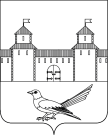 СОВЕТ ДЕПУТАТОВМУНИЦИПАЛЬНОГО ОБРАЗОВАНИЯСОРОЧИНСКИЙ ГОРОДСКОЙ ОКРУГОРЕНБУРГСКОЙ ОБЛАСТИ(XI СЕССИЯ ШЕСТОГО СОЗЫВА)РЕШЕНИЕО внесении изменений и дополнений в решение Совета депутатов муниципального образования Сорочинский городской округ Оренбургской области от 27 ноября 2019 года № 532 «Об утверждении Положения «О бюджетном процессе в муниципальном образовании Сорочинский городской округ Оренбургской области» (с учетом изменений от 23.06.2020 № 577, от 18.11.2020 № 14)